Curso de Alfabetización INEA 1 de abril aplicación de examen 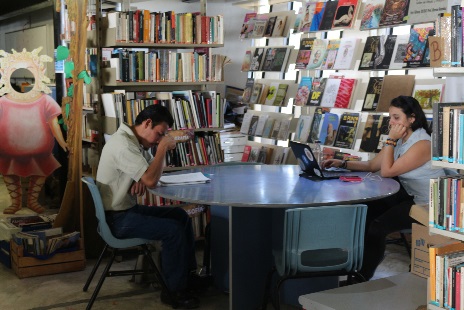 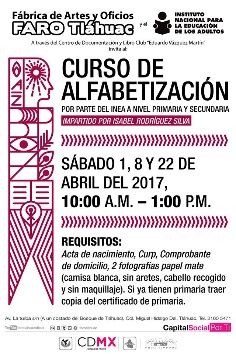 Curso de Alfabetización INEA 8 de abril de 2017 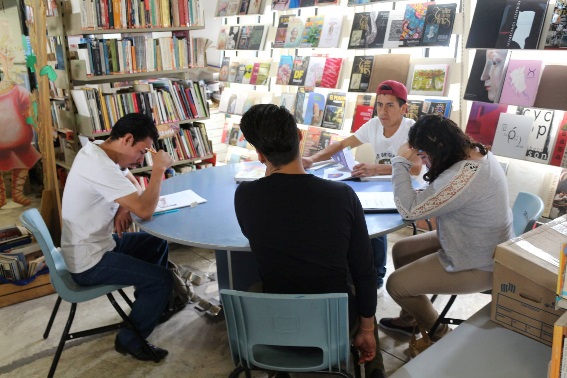 Curso de Alfabetización 22 de abril de 2017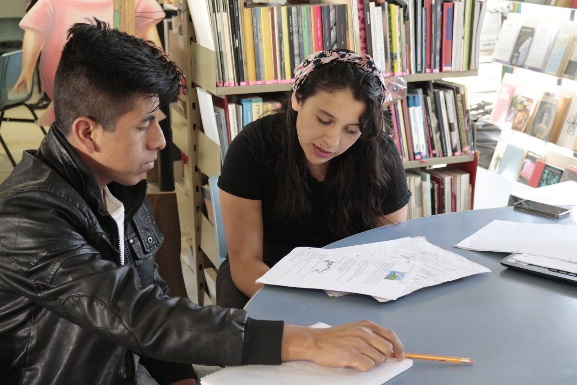 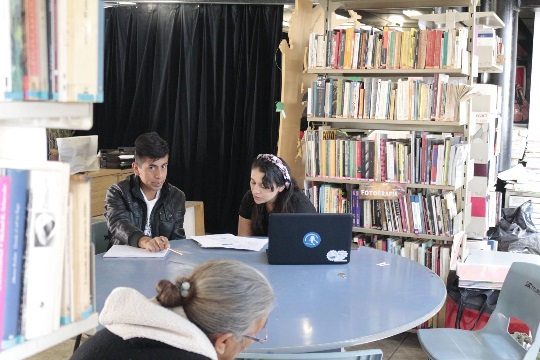 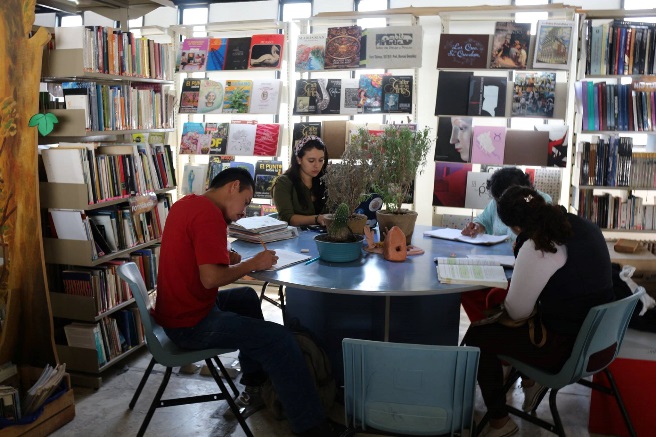 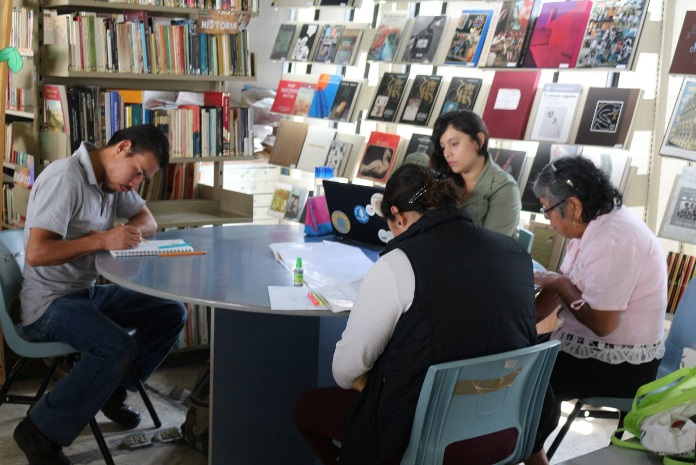 	CONVERSATORIO CENTROS CULTURALES Y EDUCACIÓN ARTÍSTICA. 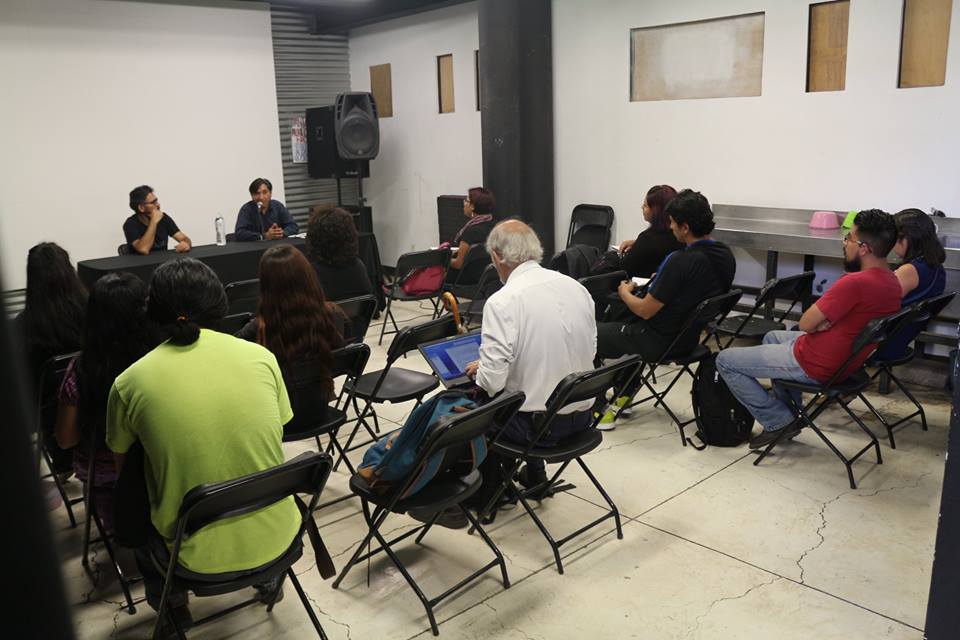 CONVERSATORIO LA ESCRITURA COMO ESCULTURA SOCIAL  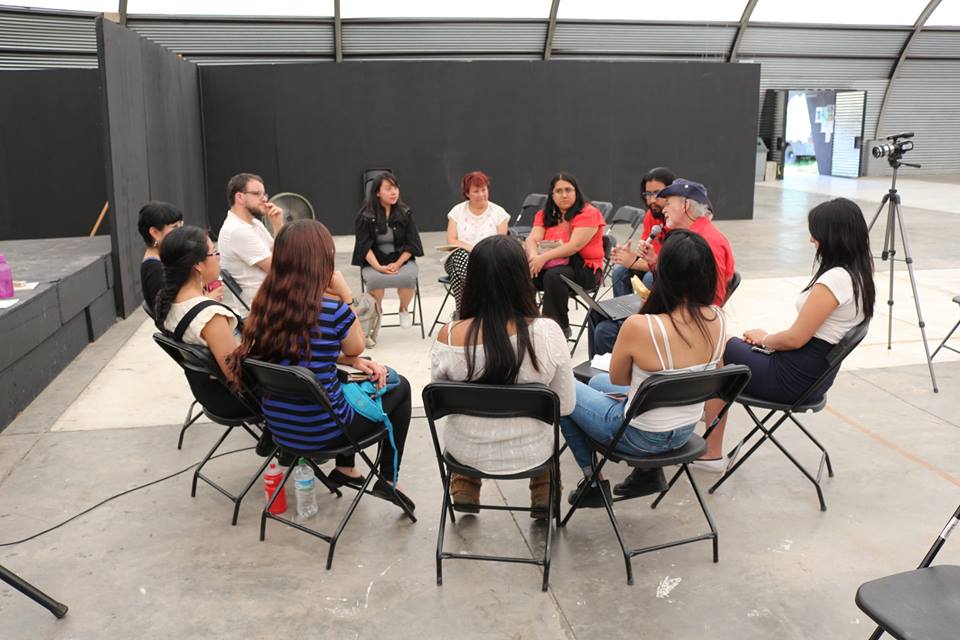 